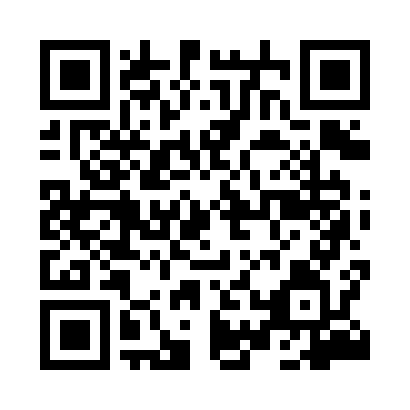 Prayer times for Kalenice, PolandWed 1 May 2024 - Fri 31 May 2024High Latitude Method: Angle Based RulePrayer Calculation Method: Muslim World LeagueAsar Calculation Method: HanafiPrayer times provided by https://www.salahtimes.comDateDayFajrSunriseDhuhrAsrMaghribIsha1Wed2:375:1012:375:458:0610:272Thu2:335:0812:375:468:0710:313Fri2:295:0612:375:478:0910:344Sat2:255:0512:375:488:1110:375Sun2:245:0312:375:498:1210:416Mon2:235:0112:375:508:1410:437Tue2:224:5912:375:518:1610:448Wed2:214:5712:375:528:1710:459Thu2:214:5612:375:538:1910:4510Fri2:204:5412:375:548:2010:4611Sat2:194:5212:375:558:2210:4712Sun2:194:5112:375:568:2410:4713Mon2:184:4912:375:578:2510:4814Tue2:174:4812:375:588:2710:4915Wed2:174:4612:375:598:2810:4916Thu2:164:4512:376:008:3010:5017Fri2:164:4312:376:008:3110:5118Sat2:154:4212:376:018:3310:5119Sun2:154:4012:376:028:3410:5220Mon2:144:3912:376:038:3610:5321Tue2:144:3812:376:048:3710:5322Wed2:134:3712:376:058:3810:5423Thu2:134:3512:376:068:4010:5524Fri2:124:3412:376:068:4110:5525Sat2:124:3312:376:078:4310:5626Sun2:114:3212:386:088:4410:5627Mon2:114:3112:386:098:4510:5728Tue2:114:3012:386:098:4610:5829Wed2:104:2912:386:108:4710:5830Thu2:104:2812:386:118:4910:5931Fri2:104:2712:386:118:5010:59